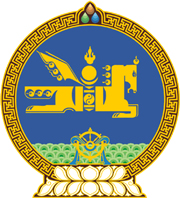 МОНГОЛ УЛСЫН ХУУЛЬ2021 оны 12 сарын 17 өдөр                                                                  Төрийн ордон, Улаанбаатар хот   ЭРЧИМ ХҮЧ ХЭМНЭЛТИЙН ТУХАЙ    ХУУЛЬД ӨӨРЧЛӨЛТ ОРУУЛАХ ТУХАЙ1 дүгээр зүйл.Эрчим хүч хэмнэлтийн тухай хуулийн 9 дүгээр зүйлийн 9.1.9.д дэд заалтын “хөтөлбөр, түүнийг хэрэгжүүлэх жилийн” гэснийг хассугай.2 дугаар зүйл.Эрчим хүч хэмнэлтийн тухай хуулийн 5 дугаар зүйлийн 5.1.2 дахь заалтыг хүчингүй болсонд тооцсугай.3 дугаар зүйл.Энэ хуулийг Хөгжлийн бодлого, төлөвлөлт, түүний удирдлагын тухай хуульд нэмэлт, өөрчлөлт оруулах тухай хууль хүчин төгөлдөр болсон өдрөөс эхлэн дагаж мөрдөнө. МОНГОЛ УЛСЫН ИХ ХУРЛЫН ДАРГА				Г.ЗАНДАНШАТАР